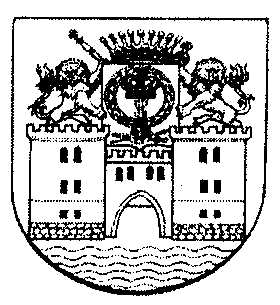                             РОССИЙСКАЯ ФЕДЕРАЦИЯРЕСПУБЛИКА МАРИЙ ЭЛБЫКОВСКАЯ  СЕЛЬСКАЯ АДМИНИСТРАЦИЯ ЮРИНСКОГОМУНИЦИПАЛЬНОГО РАЙОНАПОСТАНОВЛЕНИЕот  28 ноября 2022г.                                                                          № 66О внесении изменений в постановление  №50 от 19.12.2018 г. «О создании муниципальной комиссии по обследованию жилых помещений  инвалидов и общего имущества в многоквартирных домах, в которых проживают инвалиды, в целях их приспособления с учетом  потребностей инвалидов и обеспечения условий их доступности для инвалидов  на территории МО «Быковское сельское поселение»Быковская сельская администрация   постановляет: 1.Приложение №1  положения муниципальной комиссии по обследованию жилых помещений инвалидов и общего имущества в многоквартирных домах, в которых проживают инвалиды  на территории Быковского сельского поселения изложить в следующей редакции:СОСТАВмуниципальной комиссии по обследованию жилых помещений инвалидов и общего имущества в многоквартирных домах, в которых проживают инвалиды, в целях их приспособления с учетом потребностей инвалидов и обеспечения их доступности для инвалидов на территории  Быковского сельского поселенияЗобнин  О.Л.. — Глава Быковской сельской администрации, председатель муниципальной комиссии.Палагушина А.А. — Главный  специалист администрации, секретарь комиссии, секретарь муниципальной комиссии.Члены муниципальной комиссии:Бондаренко Т.В. – ведущий специалист  администрации Представитель ГБУ РМЭ «Комплексный центр социального обслуживания населения в Юринском районе» (по согласованию)Представитель отдела архитектуры и градостроительства МО «Юринский муниципальный район» (по согласованию)Представитель  Юринской МО ВОС (по согласованию) 2.Настоящее постановление разместить на  официальном сайте  администрации Юринского муниципального района в информационно телекоммуникационной сети «Интернет» (страничка – Быковское сельское поселение).3.Контроль за исполнением настоящего постановления оставляю за собойГлава администрации                                               О.Л. Зобнин